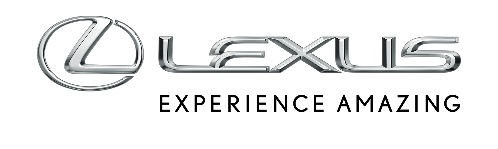 AUGUST 2, 2018LEXUS INTRODUCES DAZZLING NEW LC YELLOW EDITION COUPEThe new Yellow Edition is an exclusive addition to Lexus’ LC flagship coupe rangeVibrant Flare Yellow exterior paintwork and unique interior finish in black, white and warm yellow high quality materials including semi-Aniline leather and AlcantaraSport+ equipment specification includes Lexus Dynamic Handling with Variable Gear Ratio Steering and four-wheel steering, Torsen limited-slip differential, 21-inch forged alloy wheels and carbon fibre reinforced plastic roof and active rear spoilerLuxury cabin features include head-up display, Alcantara headlining and 10-way power-adjustable front seats in semi-aniline leatherLexus is introducing a dazzling new addition to its LC flagship coupe range with the launch of the new LC Yellow Edition. True to its name it sports a vibrant Flare Yellow paint finish that shows off the LC’s award-winning styling to excellent effect.The special colour theme continues in the cabin, where the black door panels are enhanced by warm yellow Alcantara inserts. The warm yellow shade is also featured in contrast stitching details on the white leather seats, instrument panel, steering wheel and centre console arm rest, exemplifying the takumi craftsmanship that is a distinguishing feature of Lexus luxury. The cabin also features a driver’s head-up display, an Alcantara headlining and 10-way power adjustment for the front seats in semi-aniline leather.Head-turning looks aside, the LC Yellow Edition benefits from advanced performance and handling features that are part of the LC Sport+ specification. Agile, secure handling and superb responsiveness are delivered thanks to Lexus Dynamic Handling and Variable Gear Ratio Steering (VGRS) with four-wheel steering, which independently controls front and rear wheel steering angles, and a Torsen limited-slip differential. These advanced systems allow the driver to fully exploit the full potential of the LC’s GA-L global architecture platform with its excellent balance and low centre of gravity.Special external features include 21-inch forged alloy wheels and a roof and active rear spoiler crafted in lightweight-yet-strong carbon fibre reinforced plastic. The spoiler plays a specific role in maintaining vehicle stability, automatically deploying at speeds above 80 km/h.Yellow Edition versions of both the LC 500h, with Lexus’ revolutionary self-charging Multi Stage Hybrid System, and the LC 500, powered by a 477 DIN hp naturally aspirated V8 engine with 10-speed automatic transmission, will be available. The LC Yellow Edition will be displayed on the Lexus stand at Paris Motor Show in October. Customer deliveries will be from the autumn of this year.# # #